PHẬT TỔ THỐNG KỶQUYỂN 24IX. BIEÅU ÐOÀ VEÀ THEÁ HEÄ PHAÄT TOÅTruyeàn ñaïo thì chuû veà Taâm maø khoâng caàn ôû veát tích laø chaéc chaén roài. Nhöng luaän veà söï truyeàn trao cuûa caùc Toå vôùi nhau taát phaûi theo daáu veát sau ñoù môùi coù theå bieát veà Taâm. Neáu ñaõ bieát Taâm roài haø taát phaûi boû veát tích? Song nhö theá thì veát tích duøng ñeå laøm gì? Haù chaúng nghe raèng: Giaùo laø ñeå giaûng noùi. Coù Quaùn laø ñeå thöïc haønh. Haønh phaûi theo lôøi noùi, noùi thì phaûi troâng vaøo haønh. Noùi vaø haønh phaûi ñuùng nhö daáu veát thì môùi maàu nhieäm. Neân baûo raèng: Noùi choã laøm cuûa Taâm mình thì ñoù laø daáu veát truyeàn ñaïo vaäy. Bieát daáu veát taát bieát taâm, bieát taâm taát bieát Ñaïo. Do bieát Ñaïo neân sau ñoù môùi coù theå luaän veà vieäc trao truyeàn giöõa caùc Toå. Do ñoù laøm ra bieåu veà Theá Heä Phaät Toå sau ñaây.PHAÄT VAØ TOÅ ÔÛ TAÂY VÖÙCGiaùo chuû laø Phaät Thích-ca Maâu-ni. Toå thöù 1: Ma-ha Ca-dieáp Toân giaû. Toå thöù 2: A-nan-ñaø Toân giaû.Toå thöù 3: Thöông-na Hoøa-tu Toân giaû. Toå thöù 4: Öu-ba-cuùc-ña Toân giaû.Toå thöù 5: Ñeà-ca-ña Toân giaû. Toå thöù 6: Di-giaø-ca Toân giaûToå thöù 7: Phaät-ñaø Nan-ñeà Toân giaû. Toå thöù 8: Phaät-ñaø Maät-ña Toân giaû. Toå thöù 9: Hieáp Tyø-kheo Toân giaû. Toå thöù 10: Phuù-na-xaø Toân giaû.Toå thöù 11: Maõ Minh Toân giaû. Toå thöù 12: Ca-tyø-ma-la Toân giaû. Toå thöù 13: Long Thoï Toân giaû.Ngaøi Maït-ñieàn-ñòa vaø Thöông-na Hoøa-tu ñeàu laø ñeä töû Toå A-nannhöng khoâng phaûi chaùnh truyeàn neân nay khoâng keå. ÔÛ Ñoâng ñoä naøy xem Toân giaû Long Thoï laø Cao toå thì xem caùc Toå thöù möôøi boán trôû ñi laø doøng thöù. Vaäy Toå thöù möôøi boán ôû Taây Vöùc cuõng xem ngaøi Baéc Teà ôû Ñoâng ñoä ta laø doøng thöù. Moãi beân luaän vieäc keá thöøa seõ khoâng laãn loän phaûi quaáy. Nhö ngaøi Baéc Teà ngoä veà Nhaát Taâm Tam Quaùn cuûa Trí Ñoä Luaän roài ñem truyeàn laïi ngaøi Nam Nhaïc laø xa keá thöøa ngaøi Long Thoï, ñöôïc toân laø Toå thöù hai. Nay Toâng ta muoán toân ngaøi Töù Minh laøm Chaùnh Toå. Vaäy keå töø toå Long Thoï trôû xuoáng caû thaûy coù möôøi baûy ñôøi ñeàu ñöôïc toân laøm Toå. Coù keû cho raèng laøm cho Ñaïo höng thaïnh cao toät maø luaän veà Coâng ñöùc thì hôi keùm laø sao? Vaû chaêng noùi veà thôøi coù luùc thoâng luùc taéc, thì Ñaïo cuõng coù luùc höng luùc suy, song ñoái vôùi Ñaïo naøo coù thöông toån gì. Khoâng coù cha ñaâu theå coù con, ñaây chæ noùi veà veát tích cuûa vieäc truyeàn giaùo maø thoâi. Muoán xeùt nguyeân do, phaûi tìm xem lôøi bình luaän cuûa caùc Toân Toå ôû Toâng Moân (thaáy trong Danh Vaên Quang Giaùo Chí).MÖÔØI BAÛY TOÅ ÔÛ ÐOÂNG ÐOÄCao Toå: Long Thoï Voâ UÙy Luaän Chuû. Toå thöù hai : Baéc Teà Ñaïi Thieàn Sö.Toå thöù ba : Nam nhaïc Ñaïi Thieàn Sö coù hai möôi vò :Thieân Thai Trí Giaû Thieàn Sö.Nam Nhaïc Ñaïi Thieän Thieàn Sö, coù moät vò :Huyeän Leänh Traàn Chaùnh Nghieäp.Nam Nhaïc Taêng Chieáu Thieàn Sö.Chi Giang Tueä Thaønh Thieàn Sö.Lam Coác Tueä Sieâu Thieàn Sö.Ba Khaâu Tueä Dieäu Thieàn Sö.Vaân Phong Tueä Doõng Thieàn Sö.Giang Laêng Tueä Oai Thieàn Sö.Chung Sôn Trí Quaùn Thieàn Sö.Tieân Thaønh Tueä Maïng Thieàn Sö.Chi Giang Tueä Thoâi Thieàn Sö.Nam Nhaïc Linh Bieän Thieàn Sö.Taân La Huyeàn Quang Thieàn Sö, coù boán vò :Nam Giaûn Tueä AÛnh Thieàn Sö.Thaêng Ñöôøng Thoï Bieät moät vò.Hoûa Quang Tam-muoäi moät vò.Thuûy Quang Tam-muoäi moät vò.Tònh Nhaân Phöông Hôïp.vò:Nam nhaïc Phuû Quaân.Thöù Söû Löu Hoaøi Baûo.Quang Chaâu Ba Töû Laäp.AÛnh Ñöôøng hai möôi taùm ngöôøi.Nghieäp Cao boán traêm vò.Tín Troïng ba ngaøn ngöôøi.Toå Thöù Tö: Thieân Thai Trí Giaû Ðaïi Thieàn sö Coù saùu möôi saùuChöông An Quaùn Ñaûnh Thieàn Sö.Thieân Truùc, Chaân Quaùn Thieàn Sö.Ngoõa quan, Phaùp Hyû Thieàn Sö.Quoác Thanh, Trí Vieät Thieàn Sö.Ngoõa quan Phaùp Thaän Thieàn Sö.Quoác Thanh, Phoå Minh Thieàn Sö.Quoác Thanh, Trí Taûo Thieàn Sö.Phaät Luõng, Trí Hy Thieàn Sö.Quoác Thanh, Phaùp Ngaïn Thieàn Sö.Loâ Sôn, Trí Giai Thieàn Sö.Loâ Sôn, Ñaïi Chí Thieàn Sö.Ngoïc tuyeàn, Ñaïo Duyeät Thieàn Sö.Thieàn Chuùng, Trí Leänh Thieàn Sö.Phuïng Thaønh, Phaùp An Thieàn Sö. 15 Ngoïc tuyeàn, Phaùp Yeån Thieàn Sö.Quoác Thanh, Ñaïo Tu Thieàn Sö.Nhaïc Döông, Ñaøm Tieäp Thieàn Sö.Ngoïc tuyeàn, Nghóa Thuùy Thieàn Sö.Quoác Thanh, Sö Giaùn Thieàn Sö.Quoác Thanh, Nhö Lang Thieàn Sö.Phaät Luõng, Tueä Xöôùc Thieàn Sö.Thieân Höông, Phaùp Dieân Thieàn Sö.Ngoïc tuyeàn, Phaùp Taøi Thieàn Sö.Ngoïc tuyeàn, Phaùp Xaùng Thieàn Sö.Thieân thai, Ñaúng Quaùn Thieàn Sö.Hoa Ñaûnh, Baùt-nhaõ Thieàn Sö.Coái keâ, Leã Toâng Thieàn Sö.Theâ haø, Phaùp Höôûng Thieàn Sö.Ngoïc tuyeàn, Haïnh Giaûn Thieàn Sö.Quoác Thanh, Tuïeâ Oai Thieàn Sö.Bích Giaûn, Phaùp Tuaán Thieàn Sö.Höng Hoaøng, Tueä Töôûng Thieàn Sö.Ñöông döông, Ñöùc Baûo Thieàn Sö.Nam nhaïc, Tueä Truø Thieàn Sö.Töôûng Sôn, Ñaïi Nhaãn Thieàn Sö.Phaät Luõng, Tueä Bieän Thieàn Sö.Ngoïc tuyeàn, Ñaïo Theá Thieàn Sö.Thieân thai, Tueä Thao Thieàn Sö.Thieân thai, Tueä Phoå Thieàn Sö.Ngoïc tuyeàn, Phaùp Thaïnh Thieàn Sö.Ngoïc tuyeàn, Phaùp Luaän Thieàn Sö.Coái keâ, Trí Quaû Thieàn Sö.Chung Nam, Phaùp Laâm Thieàn Sö.Quoác Thanh, Trí Tòch Thieàn Sö.Baïch Maõ, Kænh Thieàu Thieàn Sö.Ñònh Laâm, Phaùp Tueá Thieàn SöNgoïc tuyeàn, Ñaïo Tueä Thieàn Sö.Thaäp Truï, Ñaïo Traên Thieàn Sö.Tueä Nhaät, Taêng Traàn Thieàn Sö.Traàn Thieáu Ñeá.Traàn Hoaøng Thaùi töû.Traàn Vónh Döông Vöông.Tuøy Daïng Ñeá.Ngoïc tuyeàn Quan Vöông.Tham Quaân Traàn Chaâm.Nho Só Löông Phöông Maäu.Thaùi Trung, Töôûng Thieâm Maân.Nghi Ñoàng, Ngoâ Minh Trieät.Thöù Söû, Vöông Tuyeân Voõ.Nghi Ñoàng, Thaåm Quaân Lyù.Boäc Xaï Töø Laêng.Quang Loäc Vöông Coá.Thò Trung Khoång Hoaùn.Nghi Ñoàng, Chaâu Hoaèng Chaùnh.Khai Phuû, Lieãu Coá Ngoân.Thöôïng Thö, Mao Hyû.- Caùc ngöôøi ñaéc moân khoaûng moät ngaøn ngöôøi.vò:Toå thöù naêm: Chöông An Quaùn Ðaûnh Ðaïi Thieàn SöCoù saùu vò:Phaùp Trí Oai Thieàn Sö.Long Höng Hoaèng Caûnh Thieàn Sö.Nam nhaïc Ñaïi Tueä Thieàn Sö.Thieân thai Minh Khoaùng Thieàn Sö.Gia Töôøng Caùt Taïng Thieàn Sö. Coù moät vò:Kyø Sôn Trí Baït Thieàn Sö.Ngoïc tuyeàn Ñaïo Toá Thieàn Sö.Toå thöù saùu: Phaùp Hoa Trí Oai Ðaïi thieàn sö , coù moät vò: Thieân Cung Tueä Oai Thieàn SöToå thöù baûy: Thieân Cung Tueä Oai Thieàn Sö, coù hai vò:Taû Kheâ, Huyeàn Laõng Thieàn Sö.Vónh gia, Chaân Giaùc Thieàn Sö.Toå thöù taùm: Taû Kheâ Huyeàn Laõng Ñaïi Thieàn Sö, coù hai möôi moátKinh Kheâ, Traïm Nhieân Thieàn Sö.Tieâu Sôn, Thaàn AÁp Thieàn Sö, Coù boán vò:Tieâu Sôn, Trí Ngang Thieàn Sö.Tieâu Sôn, Linh Trieät Thieàn Sö.Tieâu Sôn, Tieán Minh Thieàn Sö.Tieâu Sôn, Tueä Chieáu Thieàn Sö.Chi Hình, Ñaïo Tuaân Phaùp sö. Coù boán vò:Chi Hình, Linh Du Thieàn Sö.Chi Hình, Phaùp Taïng Thieàn Sö.Chi Hình, Ñaïo Haân Thieàn Sö.Chi Hình, Linh Nguyeân Thieàn Sö.Phaät Luõng, Ñaïi Nghóa Thieàn Sö.Töû Kim, Nguyeân Toâng Phaùp sö.Töù Minh, Ñaïo Nguyeân Thieàn Sö.Vuï Nöõ, Thanh Bieän Thieàn Sö.Vuï Nöõ, Haønh Tuyeân Thieàn Sö.Vuï Nöõ, Vieân Tònh Thieàn Sö.Vuï Nöõ, Phaùp Khai Thieàn Sö.Tam Cuø, Ñaïo Taân Thieàn Sö.Tam Cuø, Tueä Tuøng Thieàn Sö.Tyø Laêng, Thuû Chaân Thieàn Sö.Tieàn Ñöôøng, Phaùp Ñaêng Thieàn Sö.Tieàn Ñöôøng, Phaùp Chaân Thieàn Sö.Coái keâ, Phaùp Nguyeân Thieàn Sö.Taân La, Phaùp Dung Thieàn Sö.Taân La, Lyù ÖÙng Thieàn Sö.Taân La, Thuaàn Anh Thieàn Sö.Cö Só Truyeàn LeãCö Só Vöông Nguyeân PhöôùcToå thöù chín: Kinh Kheâ Traïm Nhieân Ðaïi Thieàn Sö, coù möôøi hai vò:Höng Ñaïo, Ñaïo Thuùy Phaùp sö.Nam nhaïc, Phoå Moân Phaùp sö, coù moät vò: Nam nhaïc, Ñaøm Hoaøn Phaùp sö.Long Höng, Nguyeân Haïo Phaùp sö, coù naêm vò:Long Höng, Trí Tònh Phaùp sö.Long Höng, Troïng Nghi Phaùp söûLong Höng, Töû Du Phaùp sö.Long Höng, Ñaïo Nhö Phaùp sö.Long Höng, Troïng Löông Phaùp sö.Hoa Ñaûnh, Haïnh Maõn Phaùp sö.Thieân thai, Trí Ñoä Phaùp sö.Vaân Phong, Phaùp Chöùng Phaùp sö, coù moät vò: Long Höng, Troïng Toán Phaùp sö, coù boán vò:+ Trung Thöøa Lieãu Coâng Xöôùc.+ Thöù Söû, Lieãu Toâng Nguyeân.+ Trung Thö Trònh Nhaân.+ Thöù Söû Maïnh Giaûn.Voâ Taùnh, Phaùp Kieám Phaùp sö.Haøn Laâm Hoïc Só Löông Tuùc.Taùn Kî Thöôøng Thò Ñieàn Ñoân.Lai Boä Vieân Ngoaïi Lyù Hoa.Taùn Thò Thöôøng Thò Thoâi Cung.Thaân Thoâng coù ba möôi chín ngöôøi.Toå thöù möôøi: Höng Ðaïo, Ðaïo Thuùy Thieàn Sö, coù ba vò:Chí Haønh Quaûng Tu Phaùp sö.Höng Thieän Thuû Cung Phaùp sö.Nhaät Baûn, Toái Tröøng Phaùp sö.Toå thöù möôøi moät: Chí Haønh Quaûng Tu Phaùp sö, coù saùu vò:Chæ Ñònh Vaät Ngoaïi Phaùp sö.Thieân thai Löông Tö Phaùp sö.Thieân thai Quang Thieàu Phaùp sö.Thieân thai Kænh Vaên Phaùp sö.Thieân thai Duy Quyeân Phaùp sö.Thöù Söû Vi Haønh.Toå thöù möôøi hai: Chaùnh Ðònh Ngoaïi Vaät Phaùp sö, coù ba vò:Dieäu Thuyeát Nguyeân Tuù Phaùp sö.Thieân thai Kænh Höu Phaùp sö.Thieân thai Tueä Ngöng Phaùp sö, coù moät vò:Thieân thai Xöû Nguyeân Phaùp sö, coù moät vò:Thieân thai Huyeàn Quaûng Phaùp sö.Toå thöù möôøi ba: Dieäu Thuyeát Nguyeân Tuù Phaùp sö, coù hai vò:Cao Luaän Thanh Tuûng Phaùp sö.Quoác Ninh Thöôøng Thaùo Phaùp sö, coù moät vò:Quoác Ninh Nghóa Tuøng Phaùp sö, coù moät vò:Quoác Ninh Ñöùc Truø Phaùp sö, coù hai vò:Ñònh Thuûy Tueä Vuõ Phaùp sö.Phaùp Taùnh Tu Nhaõ Phaùp sö.Toå thöù möôøi boán: Cao Luaän Thanh Tuûng Phaùp sö, coù baûy vò:Tònh Quang Nghóa Tòch Phaùp sö.Töø Quang Chí Nhaân Phaùp sö.Dieãn Giaùo Giaùc Di Phaùp sö.Tieàn Ñöôøng Nghóa Thanh Phaùp sö.Haûi Nam Hoaøi Chí Phaùp sö.Coâ Toâ Khaû Vinh Phaùp sö.Töø Quang Ngoä AÂn Phaùp sö, coù boán vò:Töø Quang Vaên Bò Phaùp sö, coù moät vò:+ Quaûng Tueä Uaån Thöôøng Phaùp sö.Töø Quang Khaû Nghieâm Phaùp sö.Linh Quang Hoàng Maãn Phaùp sö.Phuïng Tieân Nguyeân Thanh Phaùp sö, coù boán vò:+ Khai Nguyeân Ñöùc Thoâng Phaùp sö.+ Suøng Phöôùc Khaùnh Loan Phaùp sö.+ Coâ Sôn Trí Vieân Phaùp sö.+ Phaïm Thieân Khaùnh Chieâu Phaùp sö, coù ba vò:Vónh Phöôùc Haøm Nhuaän Phaùp sö, coù moät vò:Vónh Phöôùc Thieän Baèng Phaùp sö.. Baùo AÂn Trí Nhaân Phaùp sö.. Vónh gia Keá Teà Phaùp sö.Toå thöù möôøi laêm: Tònh Quang Hy Tòch Phaùp sö, coù chín vò:Baûo Vaân Nghóa Thoâng Phaùp sö.Quoác Thanh Toâng Duïc Phaùp sö,coù taùm vò:Thöôøng Ninh, Kheá Naêng Phaùp sö.Thoâng Chieáu Giaùc Minh Phaùp sö.An Quoác Trí Traên Phaùp sö.Baûo Sôn, Hoaøi Khaùnh Phaùp sö.Minh Giaùo Hieåu Thöøa Phaùp sö.Baûo Taïng Ngoä Chaân Phaùp sö.Ñaûnh Sôn Hoaøi Ngoïc Phaùp sö.Linh Thöùu Chí Luaân Phaùp sö.Quaûng Giaùo Tröøng Vöùc Phaùp sö.Quaûng Giaùo Baûo Töôøng Phaùp sö.Thaïch Bích Haønh Tónh Phaùp sö.Thaïch Bích Haønh Thieäu Phaùp sö.Thaéng Quan Thuïy Tieân Phaùp sö.Thoâng Giaùm Tri Lieâm Phaùp sö.Suøng Phaùp Nguyeän Teà Phaùp sö.Toå thöù möôøi saùu: Baûo Vaân Nghóa Thoâng Phaùp sö, coù möôøi vò:Phaùp Trí Tri Leã Phaùp sö.Töø Vaân Tuaân Thöùc Phaùp sö, coù möôøi moät vò :Dieäu Quaû Vaên Xöông Phaùp sö, coù moät vò :Dieäu Quaû Thieân Thoï Phaùp sö.Minh Trí Toå Thieàu Phaùp sö, coù naêm vò :+ Haûi Nguyeät Tueä Bieän Phaùp sö, coù moät vò :+ Phaùp Baûo Tuøng Nhaõ Phaùp sö, coù moät vò :Chæ Nguyeân Nhö Caûo Phaùp sö.+ Tueä Tònh Tö Nghóa Phaùp sö. coù saùu vò :Vieân ÖÙng Ñöùc Hieàn Phaùp sö.Thaàn Trí Troïng Nguyeân Phaùp sö, coù moät vò : Töø Minh Tueä Quang Phaùp sö.Töø Giaùc Vónh Kham Phaùp sö, coù moät vò : Töø Thoï Töû Laâm Phaùp sö.Tòch Chieáu Tueä Nhaät Phaùp sö.Vieân Ngoä Tö Thöôïng Phaùp sö.Töø Haïnh Trí Thaâm Phaùp sö, coù taùm vò : Tam Cuø Hoaøi Taäp Phaùp sö.Vieân Trí Chí Haøo Phaùp sö, coù hai vò : Thöøa Thieân Nghóa Chieâu Phaùp sö. Thöøa Thieân Nghóa Vinh Phaùp sö.Thöøa Thieân Vaên Huõ Phaùp sö.Nhaät Baûn Nguyeân Tín Phaùp sö.Noäi Thò Du Nguyeân Thanh.Noái Phaùp hai möôi baûy ngöôøi.Vaøo thaát boán traêm baûy möôi taùm ngöôøi.Thaêng ñöôøng moät ngaøn ngöôøi.+ Bieän Taøi Nguyeân Tònh Phaùp sö, coù hai vò :Phaùp Giaùm Ngöôïc Ngu Phaùp sö.Linh sôn Taéc Chöông Phaùp sö.+ Thaàn Trí Taûi Thaêng Phaùp sö.+ Quaûng Tueä Cö Baïch Phaùp sö.Phaùp Hyû Thanh Giaùm Phaùp sö.Chaân Tònh Tö Vónh Phaùp sö.Baûo Khaùnh Phaùp Nhuaän Phaùp sö.Thieân Phuùc Baûn Dung Phaùp sö.Thieân Truùc Tö Ngoä Thò Giaû.Thöøa Töôùng Vöông Khaâm Nhöôïc.Thò Lang Maõ Löôïng.Giaùn Nghò Hoà Taéc.Chöùc Phöông Thoâi Duïc Taøi.Nam Hoà Dò Vaên Phaùp sö.Höng Quoác Höõu Cô Phaùp sö, coù hai vò :Höng Quoác Linh Töôøng Phaùp sö.Phöôùc Nguyeân Ngoä Trì Phaùp sö.Quaûng Tueä Theå Nguyeân Phaùp sö.Tieàn Ñöôøng Thanh Hieån Phaùp sö, coù hai vò :Phaùp Hieån Ngoä Thaønh Phaùp sö.Ñaâu-suaát Thuû Nhaân Phaùp sö.Baûo Vaân Dieân Ñöùc Phaùp sö.Baûo Sôn Thieän Tín Phaùp sö.Thaùi Sö Tieàn Duy Trò.Vaän Söù Coá Thöøa Huy.Toå thöù möôøi baûy: Töù Minh Phaùp Trí Tri Leã Phaùp sö, coù hai möôi moát vò :Quaûng Trí Thöôïng Hieàn Phaùp sö.Thaàn Chieáu Baûn Nhö Phaùp sö.Nam Bình Phaïm Traên Phaùp sö.Tam Hoïc Taéc Toaøn Phaùp sö, coù moät vòTam Hoïc Nhöôïc Thuûy Phaùp sö.Phuø Thaïch Suøng Cöï Phaùp sö, coù boán vòThieân Truï Thuû Tö Phaùp sö.Caûnh Vaân OÂn Kyø Phaùp sö, coù hai vò+ Giaùc Töø Thieän Tung Phaùp sö.+ Caûnh Ñöùc Cô Thöùc Phaùp sö.Phuø Thaïch Hoaøi Nguyeät Phaùp sö.Vuï Nöõ Nhaät Ñoâng Phaùp sö.Quaûng Töø Tueä Taøi Phaùp sö, coù baûy vò :Dieäu Ngoä Hy Toái Phaùp sö.Saùm Chuû Phaùp Toâng Phaùp sö.Dieäu Quaû Töû Löông Phaùp sö.Dö Khaùnh Tö Bieän Phaùp sö.Phuø Thaïch Duy Thanh Phaùp sö.Long Tuyeàn Ñaøm Dò Phaùp sö.Loâi Phong Giôùi Chaâu Phaùp sö.Quaûng Nghieâm Haøm Oaùnh Phaùp sö.Quaûng Nhaân Traïch Giao Phaùp sö.Vieân Trí Giaùc Toâng Phaùp sö.Suøng Phaùp Toå Ñoan Phaùp sö.Töù Minh Vaên Xaùng Phaùp sö.Ñôn Khaâu Töø Khieâm Phaùp sö.Töù Minh Nguyeän Baân Phaùp sö.Quaûng AÁn Trí Hoaøn Phaùp sö.Töôøng Phuø Vaên Trí Phaùp sö.Tam Cuø Vaên Bính Phaùp sö.Töù Minh Duïng Khanh Phaùp sö.Töø Minh Cö Vónh Phaùp sö.Suøng Phaùp Töï Nhaân Phaùp sö.Suøng Khaùnh Baûn Vieân Phaùp sö.Thieân thai Tueä Chu Phaùp sö.Nam Hoà Quaûng Trí Thöôïng Hieàn Phaùp sö, coù chín vò :Thaàn Trí Giaùm Vaên Phaùp sö, coù hai vò :Khoâng Töôùng Tö Cung Phaùp sö.Vaên Tueä Toâng Chaùnh Phaùp sö.Minh Trí Trung Laäp Phaùp sö, coù baûy vò :Tröøng Chieáu Giaùc Tieân Phaùp sö.Tueä Chieáu Phaùp Laân Phaùp sö.Vieân Tröøng Trí Khieâm Phaùp sö.Ñònh Tueä Giôùi Nhieân Phaùp sö.Töù Minh Phaùp Duy Phaùp sö.Giaùn Nghò Traàn Quyeàn.Ñaõi Cheá Trieàu Thuyeát Chi.Phuø Toâng Keá Trung Phaùp sö, coù hai vò :Vónh gia Phaùp Thuyeân Phaùp sö.Thaûo ñöôøng Xöû Nguyeân Phaùp sö, coù moät vò :+ Töùc Am Ñaïo Uyeân Phaùp sö, coù hai vò :Vieân Bieän Ñaïo Tham Phaùp sö.- Tònh Xaõ Xöû Lieâm Phaùp sö, coù baûy vò :Höu Am Phaùp Chu Phaùp sö, coù moät vò :Khoaùt Am Tònh Ngoä Phaùp sö, coù moät vò :Khieáu Nham Vaên Hoå Phaùp sö, coù baûy vò :+ Naïp Ñöôøng Tueä Bieän Phaùp sö.+ Ngoan Khoâng Trí Giaùc Phaùp sö.+ Toøng Giaûn Thieän Trôï Phaùp sö.+ Haøn Coác Dieäu Huy Phaùp sö.+ Ñoâng Sôn Quyø Coâng Thuû Toïa.+ Ñoâng Sôn Kieåu Coâng Thuû Toïa.+ Ñoâng Sôn Nghóa vaán Thö Kyù.+ Phaùp Minh Vaên Tieát Phaùp sö, coù moät vò :Beá laâm Töø Chaân Phaùp sö, coù moät vò : Chieáu Ñöôøng Sö Vònh Phaùp sö, coù hai vò :Phaùp Minh Haønh Y Phaùp sö, coù moät vò :Phaùp Minh Khaû Khueâ Phaùp sö.Baûo Ñaøn Trí Thöôïng Phaùp sö.Baûo Tích Phaùp Vaân Phaùp sö.Dieäu Quaû Sö Giai Phaùp sö.Thuûy Luïc Vaên Bænh Phaùp sö.Thöôøng Minh Ñaïo Thaâm Phaùp sö.Phöôùc Xöông Vaên Tu Phaùp sö.Sieâu Quaû Duy Traïm Phaùp sö.Nhaân Quaû Nhö Caùc Phaùp sö.Tònh Xaõ Toaøn giaùo phaùp sö.Quaùt Thöông Nghóa Tuaân Phaùp sö.Töù Minh Uaån Cung Phaùp sö.Phaùp Xöông Baûn Thaønh Phaùp sö.(Quaûng Trí truyeàn cho Phuø Toâng aáy laø laáy Minh truyeàn OÂn. Ba ñôøi Phuø Toâng laø Vieân Bieän, Tònh Xaõ. Xaõ truyeàn OÂn, Bieän truyeàn Minh. OÂn vaø Minh xen nhau laøm thaày trao truyeàn. Khoâng coù Vieân Bieän thì Ñaïo cuûa Quaûng Trí khoâng bao laâu seõ maát. Nam Hoà Töù Trí veà sau tuy coù truyeàn cho moät vò maø khoâng nghe tieáng. Song Traàn vaø Trieàu hai ngöôøi khen ngôïi saùng toû. Ñaïo naøy thaät ñuû ñeå ñònh raèng nhö coù Löông vaø Lyù ôû ñôøi Ñöôøng, laøm höng thònh Giaùo Moân mình, ñaâu chaúng caøng theâm ích lôïi sao?).Vieân Bieän Phaùp sö, coù möôøi moät vò :Nguyeät Ñöôøng Tueä Tuaân Phaùp sö, coù saùu vò :Daät Ñöôøng Phaùp Ñaêng Phaùp sö, coù taùm vò :+ Ñoàng Am Duaãn Hieán Phaùp sö, coù möôøi hai vò :Vieân Am Haønh Quaû Phaùp sö.Ñoâng laâm Giaùc Tieân Phaùp sö.Höông Sôn Duy Nhaát Phaùp sö.Haïo oâng Tueä Xuyeân Phaùp sö.Thaïch oâng Phaùp giôùi Phaùp sö.Kha Sôn Baûn Ngoä Phaùp sö.Hoå Nham Haønh Khueâ Phaùp sö.Thaïch Laâm Vaên Taûo Phaùp sö.An Ñaïo Thanh Ninh Phaùp sö.Voâ Vaên Nhöôïc Naïp Phaùp sö, coù moät vò : Töï Muïc Töû Khieâm Phaùp sö.Thaùnh Thuûy Thieän Teá Phaùp sö.Nam Hoà Phoå Vaên Haønh Nhaân+ Thaïch Pha Nguyeân Khaûi Phaùp sö, coù moät vò :Voâ Truï Toâng Tònh Phaùp sö, coù moät vò :Ñaïi Thaïch Chí Baøn Phaùp sö.+ Truùc Pha Nhö Öôùc Phaùp sö, coù hai vò :Thaïch Coå Tueä Phaùn Phaùp sö.Truùc OÁc Thieän Giao Phaùp sö.+ Thaïch OÁc Chaùnh Kyû Phaùp sö, coù hai vò :Höõu Sôn Trí Cung Phaùp sö.Hoaøi Coå Khaû Thöôïng Phaùp sö.+ Khaû Ñöôøng Nhöôïc Tham Phaùp sö.+ Hoùa oâng Sö Taùn Phaùp sö.+ Cöï Toâng Sö Nhaïc Phaùp sö.+ Baát Coâ Höõu Laân Phaùp sö.Baùch Ñình Nguyeät Thieän Phaùp sö, coù möôøi hai vò :+ Höông Laâm Thanh Töù Phaùp sö.+ Y Ñöôøng Lieãu Vieân Phaùp sö, coù moät vò :Canh Vaân Suøng Kinh Phaùp sö.+ Thaïch Ñieàn Dieäu Tueä Phaùp sö.+ Baùn Vaân Haønh Nho Phaùp sö.+ Thöû Thaát Ñaïi Phöông Phaùp sö.+ Hö Trung Nguyeân Kyø Phaùp sö.+ Tuaàn Sôn Só Nghieâu Phaùp sö.+ Coâ Nham Nhö Khaûi Phaùp sö.+ Tòch Am Vaên Tueä Phaùp sö, coù hai vò :Baùn Nham Ñaïo Toaøn Phaùp sö.Töû Cao Taát Thaêng Phaùp sö.+ Taûo Am Vaên Tieát Phaùp sö.+ Toán Trung ñaïo Khieâm Phaùp sö.+ Voâ Möu Thieän ÖÙng Phaùp sö.Duyeät Am Tònh Tueä Phaùp sö, coù baûy vò :+ Thieàn Duyeät Khaû Baân Phaùp sö.+ Baûo Hoùa Ñaïo Anh Phaùp sö.+ Baûo OÁc Khaû Thöôïng Phaùp sö.+ Hoùa OÂng Chaùnh Kyû Phaùp sö.+ Ñaïi Boàng Lieãu Nhaân Phaùp sö.+ Maâu OÁc Lieãu Kyû Phaùp sö.+ Truùc Kheâ Chí Xöông Phaùp sö.AÅn Ñöôùng Chaùnh Vinh Phaùp sö.Thaïch Chi Toâng Hieåu Phaùp sö.Nam Hoà Thieän Vinh Haønh NhaânNhaát Am Xöû Cung Phaùp sö, coù ba vò :Si Am Thuøy Cuûng Phaùp sö.Thuïc Baûo Löông Vieâm Phaùp sö.Chaùnh Am Ñoan Tín Phaùp sö.Chueá Am Duy Ñònh Phaùp sö.Thuøy Am Toâng Nhaïc Phaùp sö.Tuyeát Ñöôøng Giôùi Öng Phaùp sö.Chæ Am Phaùp Lieân Phaùp sö, coù moät vò :Dö Dieâu Thanh Traïm Phaùp sö.Chæ Nam Troïng Thieàu Phaùp sö.Töø Vaân Vaên Thoáng Phaùp sö.Caûnh Am Caûnh Thieân Phaùp sö.Kheá Am Nhö Hoái Phaùp sö.Hoaøn Am Giôùi Xu Phaùp sö.Ñoâng Sôn Thaàn Chieáu Phaùp sö, coù möôøi vò :Phaùp Chaân Xöû Haøm Phaùp sö, coù boán vò :An Quoác Nguyeân Tueä Phaùp sö, coù möôøi vò :+ Trí Doõng Lieãu Nhieân Phaùp sö, coù moät vò :Giaùc Vaân Trí Lieân Phaùp sö, coù hai vò :Nguyeân Am Taéc Öôùc Phaùp sö.Phaùc Am Thanh Trieát Thuû Toïa+ Chaân Giaùo Trí Tieân Phaùp sö, coù moät vòChöùng Ngoä Vieân Trí Phaùp sö, coù moät vòTueä Quang Nhöôïc Naïp Phaùp sö, chia hai nhaùnhÑaúng Am Só Haønh Phaùp sö.Hö Am Höõu Hoaèng Phaùp sö.Trung Am Sö An Phaùp sö.Thaïch Giaûn Tuøng Giôùi Phaùp sö, coù moät vòCoå Tuyeàn Chaùnh Toâng Phaùp sö, coù moät vòNguyeät Ñaøm Ñaïo Giaùm Phaùp sö, coù moät vòTuyeát Kheâ Ñaéc Phaùp ÍchPhuïc Am Dieäu Khueâ Phaùp sö.Thöôïng Truùc Sö Giaùc Phaùp sö.Hoái Am Tueä Minh Phaùp sö.+ Baïch Lieân Phaïm Chöông Thuû toøa+ Traïch Sôn Döõ Haøm Phaùp sö.+ Sôn Ñöôøng Nguyeân Taùnh Phaùp sö, coù moät vò- Hö Ñöôøng Baûn Khoâng Phaùp sö.+ Taäp Tröôøng Dieäu Laân Phaùp sö.+ Xích thaønh Trung Ích Phaùp sö.+ Baïch Lieân Trí Vieân Phaùp sö.+ Baïch Lieân Thanh Ngoä Phaùp sö.+ Baïch Lieân Töû Maàu Phaùp sö.Baïch Lieân Ñaïo Khanh Phaùp sö.Töù Minh Tònh Caûo Phaùp sö.Quaän Thuù Lyù Ñình ChiThaàn Ngoä Xöû Khieâm Phaùp sö, coù taùm vòBaéc Thieàn Tònh Phaïm Phaùp sö, coù naêm vò+ Baéc Thieàn Hueä Thaâm Phaùp sö.+ Ñaûnh Sôn Töû Vaên Phaùp sö.+ Phi Anh Trí Thaàm Phaùp sö.+ Sieâu Quaû Tueä Ñaïo Phaùp sö, coù moät vò- Ñöùc Taïng Tuøng Tieán Phaùp sö.+ Thoâng Chieáu Tueä Minh Phaùp sö.Baùo Töø Uaån Nghieâu Phaùp sö.Baïch Lieân Thieän Khueâ Phaùp sö.Ñöùc Taïng Traïch Anh Phaùp sö, coù moät vò+ Baéc Tö Tònh Phaùp sö.Kim Hoa Töû Phöông Phaùp sö.Thoï An Löông Baäc Phaùp sö, coù moät vò+ Giaùo Taïng Höõu Toaøn Phaùp sö.Tònh Truï Tö Chieáu Phaùp sö.Nhaát Haïnh Toâng Lôïi Phaùp sö.Loâ Am Höõu Nghieâm Phaùp sö, coù hai vòThieân thai Phaùp Laân Phaùp sö.Thieân Thai ÖÙng Thoâng Phaùp sö.Thöøa Thieân Phaùp Baûo Phaùp sö.Thöøa Thieân Hoaøi Nhaõ Phaùp sö.Thieân thai Taân Tieâm Phaùp sö.Vónh gia Nguyeân Thaùm Phaùp sö.Tieàn Ñöôøng Nghóa Toaøn Phaùp sö.Thöøa Thieân Traïch Nhaân Haønh Nhaân.Thieân thai Taû Thaân Cö Só.Haäu dueä cuûa Ñoâng Sôn ñeán Nguyeät Ñaøm Tuyeát Kheâ caøng keùm. Do vì ngöôøi keá thöøa maø ñaïo vaø ngoâi vò khoâng hieån haùch ñoù thoâi. Raát ñaùng caûm thöông vaäy.Nam Bình Höng giaùo phaùp sö, coù möôøi vòTöø Bieän Tuøng Giaùo Phaùp sö, coù möôøi hai vòXaø Kheâ Traïch Khanh Phaùp sö.Tueä Giaùc Teà Ngoïc Phaùp sö.Vieân Giaùc Uaån Töø Phaùp sö, coù boán vò+ Phaùp Chieáu Trung Haïo Phaùp sö, coù boán vòTaéc Am Minh Trieát Phaùp sö, coù moät vò Chaùnh Ñöôøng Nhö Lyù Phaùp sö.Naêng Nhaân Ñaïo Sôn Phaùp sö, coù hai vò Taát Am Phaùp Boá Phaùp sö, coù moät vò Thaûn Am Phaùp Anh Phaùp sö.Nam Nham Phaùp Huøng Phaùp sö, coù moät vò Ñoâng Sôn Toå YÙ Phaùp sö.Leã Tuyeàn Haønh Hoaøn Phaùp sö.Boá Kim Giaùc Tuyeân Phaùp sö.+ Thaàn Tueä Maãn Teà Phaùp sö.+ Naêng Nhaân Vaên Coâng Thuû Toïa+ Naêng Nhaân Naêng Coâng Haønh NhaânPhoå Minh Nhö Tónh Phaùp sö, coù hai vò+ Phoå Minh Thieän Kyø Phaùp sö.+ Vieân Thoâng Tö Phaïm Phaùp sö, coù moät vòTö Kheâ Caûnh Tö Phaùp sö.Thieân Truùc ÖÙng Nhö Phaùp sö, coù saùu vò+ Suøng Tieân Hoaøi Chí Phaùp sö.+ Tinh Anh Tuøng Trí Phaùp sö.+ Tuyeân Bí Tueä Tuyeân Phaùp sö.+ Phoå Vieân Phoå Chöùng Phaùp sö.+ Phaùp Ñaêng Ñaïo Tuaân Phaùp sö.+ Dö Dieâu Haønh Tröøng Phaùp sö.Phaùp Vaân Toâng Maãn Phaùp sö, coù moät vò+ Xu Maät Töôûng Chi Kyø.Tueä Giaùc Thanh Nguyeät Phaùp sö.Phaät Trí Töø Vaân Phaùp sö, coù moät vò+ Phaùp Chieáu Tònh Thoâng Phaùp sö.Phaät Chieáu Trí Kieân Phaùp sö, coù hai vò+ Thaàn Bieän Giaùc Ninh Phaùp sö.+ Ñaúng Töø Tueä Töï Phaùp sö.Vieân Minh Trí Hieàn Phaùp sö.Cao Ly Nghóa Thieân Taêng ThoángMinh Nghóa Thuû ToïaQuaàn Phong Thaùi Sô Phaùp sö, coù moät vòPhaïm Töø Trí Phoå Phaùp sö, coù moät vò+ Long Hoa Ñaïo Phöông Phaùp sö, coù moät vòSieâu Quaû Toâng Trieäu Phaùp sö.Vieân Chieáu Phaïm Quang Phaùp sö.Ñoâng Linh Trí Khaâm Phaùp sö, coù moät vòDöông Tieâm Lôïi Uyeân Phaùp sö, coù hai vò+ Döông Tieâm Phaùp Khaâm Phaùp sö.+ Suøng Tieân Lieãu Sinh Phaùp sö.Nam Bình Duïng Vaên Phaùp sö, coù moät vòHieán Chöông Troïng Maân Phaùp sö.Dö Khaùnh Ñaïo Toàn Phaùp sö.Sieâu Quaû Hoäi Hieàn Phaùp sö, coù ba vòTinh Vi Ngaïn Luaân Phaùp sö.Baûo Tích Ngaïn Ñoan Phaùp sö.Thanh Bieän Uaån Teà Phaùp sö, coù hai vò+ Caûnh Ñöùc Phaùp Vaân Phaùp sö.+ Thöôïng Phöông Phaùp Thanh Phaùp sö.Phaùp Tueä Chaùnh Toâng Phaùp sö.Nam An Caûnh Sô Phaùp sö.Ñoâng Bình Linh Ngoaïn Phaùp sö.Ñoâng Ngoâ Vaên Huû Phaùp sö.Tieàn Ñöôøng Nhö Tuaân Phaùp sö.Xa Kheâ Khanh Phaùp sö, coù chín vòTruùc Am Khaû Quan Phaùp sö (chia hai nhaùnh).Hieån Am Phaùp Xöông Phaùp sö.Nguyeät Kheâ Phaùp Huy Phaùp sö.AÅn Hoïc Baûn Nhieân Phaùp sö.Phuø Thaïch Töû Tueä Phaùp sö.Vónh Phöôùc Chí Höôûng Phaùp sö.Thieân Vöông Ñaïo Duïng Phaùp sö.Naêng Nhaân Hoaøi Baûo Phaùp sö, coù moät vò+ Thaûo ñöôøng Nhö Baûo Phaùp sö.Coå Vaân Nguyeân Tuùy Phaùp sö.Phaät Quang Phaùp Chieáu Phaùp sö, coù hai möôi ba vò+ Töû Ñình Sö Huaán Phaùp sö, coù hai vòNgu Coác Tuøng Tueä Phaùp sö.Ñoâng Minh Tueä Nhaät Phaùp sö, coù moät vò. Thieân Giang Nhaát AÁn Phaùp sö.+ Ñoâng Laêng Trí Höôùng Phaùp sö, coù boán vòTónh Sôn Xöû Nhaân Phaùp sö.Loã Sôn Quyù Vaên Phaùp sö.Hö Ñöôøng Khaû Minh Phaùp sö.Toøng Laâm Toâng Baïc Phaùp sö, coù moät vò. Töù Thoâng Töû Tö Phaùp sö.+ Baéc Kheâ Ñöùc Vaên Phaùp sö, coù moät vò+ Toáng Chu Töû Vaên Phaùp sö.+ Cuùc Ñình Tín Khanh Phaùp sö.+ Haûi OÂng Thôøi Hoïc Phaùp sö, coù hai vòLieãu Ñöôøng Khaû Quyeàn Phaùp sö, coù ba vò. Toøng Ñình Khaû Nguyeät Phaùp sö.. Vaân Haûi Phoå Ñoä Phaùp sö.. Vaân Haûi Chí Baûo Phaùp sö.OÁc Chaâu Quang Hoa Phaùp sö.+ Mai Giaûn Thaùi Ñoä Phaùp sö.+ Thieáu Ngu Duïc Taøi Phaùp sö.+ Haønh Coå Vong Taân Phaùp sö.+ Ñænh Sôn Thôøi Cöû Phaùp sö, coù möôøi vòVò Taân Duy Thanh Phaùp sö.Ñaïi Sôn Ñaïo Vieän Phaùp sö.Thöû Ñöôøng Ñaïo Ngoä Phaùp sö.Truù Ñöôøng Vaên Hoaùn Phaùp sö.Chi Ñieàn Ñöùc Thuïy Phaùp sö, coù hai vò. Cao Phong Tònh Di Phaùp sö.. Ñaïi Minh Vieân Chieáu Phaùp sö.Thaïch Tuyeàn Phoå Hieäp Phaùp sö.Baát Moâ Sö Giai Phaùp sö.Töû Nguyeân Nghóa Thaâm Phaùp sö.Taây Tuyeàn Nhaát Duy Phaùp sö.Taùnh oâng Vaân Taäp Phaùp sö.+ Höõu Chaâu Caûnh Thuyeân Phaùp sö.+ Coâ Nhaân Chaùnh Nham Phaùp sö.+ Ñoäc Coå Dieäu Thanh Phaùp sö.+ ÖÙng Am Phaùp Ngoân Phaùp sö.+ Taân Sôn Tö Cung Phaùp sö, coù moät vòThaùi Hö Phoå Dung Haønh Nhaân.+ Taây Sôn Vaên Cuûng Phaùp sö.+ Tuyeát Saàm Haønh Haûi Phaùp sö.+ Voâ Cöïc Khaû Ñoä Phaùp sö, coù moät vòSong Kheâ Ñaïo Hoaèng Phaùp sö.+ Ñoâng Bình Chaùnh Ngoâ Phaùp sö, coù moät vòNam Taåu Nguyeân Khaûi Phaùp sö.+ Thaïch Laâm Vaên Phaán Phaùp sö.+ Ñoâng Sôn Tueä Nhaät Phaùp sö.+ Töï Vaên Nhö Nguyeän Phaùp sö.+ Thöû Sôn Chí Taïi Thö Kyù.+ Phöông Kheâ Vaân Traân Tri Khaùch.Mai Phong Phaïm Khueâ Phaùp sö, coù hai vò+ Cuï Thaønh Dieäu Tieâm Phaùp sö.+ Coâ Nham Nhö Nguyeät Phaùp sö.Thaïch Kheâ Töø Thoï Phaùp sö.Thaïch Kính Thanh Caûo Phaùp sö.Töø Caûm Vaên Khueâ Phaùp sö.Moâng Tuyeàn Lieãu Nguyeân Phaùp sö.Ñoäc Haûi Ñaïo Nguyeân Phaùp sö.Ñoàng Chaâu Hoaøi Thaûn Phaùp sö.Dieäm Nguyeân Giaùc Tieân Phaùp sö.Nam Phong Töø Thaønh Phaùp sö.Nhaät Baûn Tuaán Nhöng Phaùp sö.Nghieâm Laêng Trieäu Ngaïn Tuùc.Khaûi Am Ngoâ Khaéc Kyû.Muïc Am Höõu Baèng Phaùp sö.Töôøng Phuø Ñaïo Haân Phaùp sö, coù moät vòXa Kheâ Thieän Vinh Phaùp sö, coù moät vò+ Töû Kim Phaùp Thoâng Phaùp sö.Tueä Giaùc Teà Ngoïc Phaùp sö.Thanh Tu Phaùp Cöûu Phaùp sö, coù boán vòTöø Thaát Dieäu Vaân Phaùp sö.Tuyeát Kheâ Hy Nhan Phaùp sö.Ngoä Chaân Chaùnh Haïo Phaùp sö.Nam Hoà Lieãu Tuyeân Haønh Nhaân.Tröøng Giaùc Thaàn Hoaùn Phaùp sö, coù moät vòGiaùc Am Giaûn Ngoân Phaùp sö, coù ba vò+ Gíam Ñöôøng Tö Nghóa Phaùp sö.+ Toång Am Dieäu Taâm Phaùp sö, coù moät vò- Coå Kính Vaên Caûo Phaùp sö.+ Thöôøng Teá Phaùp Tinh Phaùp sö.Giaû Danh Nhö Traïm Phaùp sö, coù moät vòXa Kheâ Trí Khaâm Phaùp SöMaät AÁn Tu Tueä Phaùp sö.Tueä Giaûi Ñaøm ÖÙng Phaùp sö.Tueä Chieáu Ñaïo Luaân Phaùp sö.Baéc Thieàn Phaùp Vinh Phaùp sö.Baéc Thieàn Vaên Tuaán Phaùp sö.Vieân Giaùc Tònh Khueâ Phaùp sö.Dieäm Nguyeân Giaùc Tieân Phaùp sö, coù moät vòVaân Moäng Duaãn Traïch Phaùp sö, coù boán vò+ Traïm Ñöôøng Taùnh Tröøng Phaùp sö, coù saùu vòNgaõ Am Baûn Voâ Phaùp sö, coù boán vò. Truùc AÅn Hoaèng Ñaïo Phaùp sö.. Nguyeân Phaùc Nhö Chöông Phaùp sö.. Ky Sôn Ñaïi AÅn Phaùp sö.. Chieáu Am Duaãn Trung Phaùp sö.Thieân Ngaïn Hoaèng Teá Phaùp sö, coù moät vòTín Nguyeân Vónh Phuø Phaùp sö.Tuyeät Toâng Thieän Keá Phaùp sö, coù boán vò. Ñaïi Phaùc Nhö Kyû Phaùp sö.. Ñaïi Xa Thò Thöøa Phaùp sö.. Ñaïi Trieät Tònh Duïc Phaùp sö.. Ñoäc Am Töï Baèng Phaùp sö.Gia Kheâ Duaãn Nhöôïc Phaùp sö.Haønh Chi Ñaïi An Phaùp sö.Töùc Am Duaãn Tö Phaùp sö.+ Nhö Am Tònh Chaân Phaùp sö.+ Thu Nhai Toâng Cuõ Phaùp sö.+ Phöông Nham Hoaøi Taéc Phaùp sö, coù moät vòTöû Moâng Tænh Sô Phaùp sö.Ñoàng Chaâu Hoaøi Thaûn Phaùp sö, Coù hai vòCoå Nguyeân Vónh Thanh Phaùp sö, coù hai vòNgoïc Cang Moâng Nhuaän Phaùp sö, coù naêm vò+ Toøng Hoùc Chaùnh Thoï Phaùp sö, coù moät vòThieân Nham Phoå Dieäu Phaùp sö.+ Xuaân Chaâu Thieäu Traïch Phaùp sö.+ Ñaïi Dung Taát Taøi Phaùp sö, coù boán vòTónh Am Nguyeân Traán Phaùp sö, coù hai vò. Moäng Quaùn Thuû Nhaân Phaùp sö.. Nhaát Nguyeân Thieäu Toâng Phaùp sö.Thaùo Coå Khaûi Phöông Phaùp sö.- Kinh Sôn Laõng Ngoïc Phaùp sö.Xuaân Coác Trí Hy Phaùp sö.+ Tuyeát Laâm Ñình Thuïy Phaùp sö.+ AÁn Haûi Töû Thaät Phaùp sö.Taây Nhai Ñöùc Tu Phaùp sö.Tieàm Sôn Vaên Höôùng Phaùp sö.Giaùm Ñöôøng Tö Nghóa Phaùp sö, coù saùu vòBaùch Xuyeân Nhö Haûi Phaùp sö.Taùnh Am Tònh Nhaïc Phaùp sö, coù hai vòTónh OÂng Toå Minh Phaùp sö, coù moät vò+ Truùc OÁc Nguyeân Tònh Phaùp sö, coù hai vòNhaät Chöông Toå Xöùng Phaùp sö.Cöûu Cao Dieäu Thinh Phaùp sö.Truùc Ñöôøng Sö Chaùnh Phaùp sö, coù hai vò+ Baéc Sôn Vaên Thaéng Phaùp sö.+ Nhaát Sôn Hoaøi Thaän Phaùp sö.Baùch Nham Vaên Caûo Phaùp sö.Thaïch Ñình Ñaïo Sinh Phaùp sö.Thaïch Ñình Toâng Hoa Phaùp sö.Thaùnh Thuûy Tuøng Giaùc Phaùp sö.Ngoan Khoâng Giaùc Phaùp sö.Ngu Sôn Toøng Coå Phaùp sö.Ñoàng Nguyeân Tænh Sô Phaùp sö.Nguyeät Kheâ Thieän Löông Phaùp sö, coù moät vòTuaàn Nham Töû Hieàn Phaùp sö.Truùc Kheâ Nguyeân Löông Phaùp sö.Taân Kheâ Lieãu Dung Phaùp sö.Khoâng Taåu Dieäu Giaûi Phaùp sö.Cuï Thaønh Dieäu Phaùp sö, coù möôøi v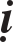 Vieân Thoâng Vaên Nhö Phaùp sö.Baøn Coác Toå Huaán Phaùp sö.Truùc Daõ Vaên Khueâ Phaùp sö.Trò Ñöôøng Thuû Moâ Phaùp sö, coù moät vòPhuïng Sôn Töû Nghi Phaùp sö.Nhaân Taåu Nghóa Tònh Phaùp sö.Höông Sôn ÖÙng Phöông Phaùp sö.Coå Nhai Ñöùc Taân Phaùp sö.Ñaïo Phuø Taát Hoaèng Phaùp sö.Nhaát Chi Ñaïo Ninh Phaùp sö, coù moät vòBaéc Kheâ Thuaän Khieâm Phaùp sö, coù moät vò+ Ñaïi Chöông Ñöùc Khueâ Phaùp sö.Baéc Ñieàn Nhö Khueâ Phaùp sö.THEÁ HEÄ CUÛA MÖÔØI SAÙU VÒ THUOÄC TAÏP TRUYEÄNT nh Giaùc Nhaân Nhaïc Phaùp sö, coù baûy vNgoâ Höng Töû Phöôûng Phaùp sö.Tieàn Ñöôøng Khaû Cöûu Phaùp sö.Tieàn Ñöôøng Hueä Caàn Phaùp sö.Taïp Xuyeân Phaïm Töø Phaùp sö.Vónh gia Naûi Nhaân Phaùp sö.Sieâu Quaû Linh Chieáu Phaùp sö.Xu Maät Hoà Tuùc (Con cuûa Hoà Taéc).Thaûo am ñaïo nhaân phaùp sö, coù boán vTaân Am Höõu Luaân Phaùp SöQuaûng Thoï Phaùp Nhaân Phaùp SöTöù Minh Ñaïo Thôøi Phaùp SöThuaät Am Cö Só Tieát TröøngThaàn Trí Tuøng Nghóa Phaùp sö1.Tueä Nguyeät Lieãu Dueä Phaùp sö.Vieäc soaïn ra Taïp Truyeän laø coù yù noùi Tònh Giaùc phaûn Toâng, Thaàn Trí phaù Toå, Thaûo Am maát ñaàu moái, neân ñeå rieâng ba ngöôøi naøy ñeå caûnh caùo keû haäu lai öa dò luaän.Boán möôi moát v chöa roõ ngöôøi truyeàn phaùp laø aiCaûnh Minh Ñaïo Phoøng Thieàn sö.Baéc Teà Lyù Töôûng Thò Lang.Kim Hoa Phöông Nham Thieàn Sö.Chung Nam Phaùp Thieän Phaùp sö.Ñoâng döông Thieän Tueä Ñaïi Só (ñôøi Löông).Baéc Teà Taêng Truø Thieàn Sö.Thieân thai Trí Dieãm Thieàn sö (Ñôøi Ñöôøng).Thieân Phöôùc Phi Tích Thieàn Sö.Taây Kim Sôû Kim Thieàn Sö.Ngoïc tuyeàn Chaân Coâng Phaùp sö.Nam nhaïc Phaùp Chieáu Phaùp sö.Nguõ Ñaøi Nguyeân Kham Phaùp sö.Quoác Thanh Thanh Quaùn Phaùp sö.Thaùi Sôn Dieäu Haïnh Phaùp sö.Nam Nhaïc Thöøa Vieãn Phaùp sö.Nguõ Ñaøi Chí Vieãn Phaùp sö.Thieân Thai Ñaïo Tieán Phaùp sö.Quoác Thanh Vaên Cöû Phaùp sö.Kieán Nghieäp Kænh Vaân Phaùp sö.Töù Minh Töû Laân Phaùp sö.Gia hoøa Hieäu Ñoan Phaùp sö.Gia hoøa Töû Huyeàn Phaùp sö.Voâ Töôùng Thieän Caàn Phaùp sö.Phoå Töø Huy Coâng Phaùp sö.Thaäp Toå Huyeàn Chuùc Phaùp sö.Coái keâ Thaäp Coâng Phaùp sö.Thieân thai Nguyeân Dónh Phaùp sö.Baûo Taïng Lôïi Huaân Phaùp sö.Khoâng Töôùng Dung Coâng Phaùp sö.Sieâu Quaû Chieáu Coâng Phaùp sö.Toâng Nguyeân Nguyeân Dónh Phaùp sö.SOÁ 2035 - PHAÄT TOÅ THOÁNG KYÛ, Quyeån 24	59Töø Xuyeân Hy Coâng Phaùp sö.Phoå Chieáu Nhaân Coâng Phaùp sö.Baûo Tích Thaät Coâng Phaùp sö.Taû Kheâ Chí Chieâu Phaùp sö.Quaûng Hoùa Minh Coâng Phaùp sö.Baûo Vaân Oai Coâng Phaùp sö.Töù Minh Ñaøm Chieáu Phaùp sö.Phaät Trí Ñaïo Nhö Phaùp sö.Tònh Tueä Oai Coâng Phaùp sö.Voâ Coâng Cö Só Vöông Ñieàn.